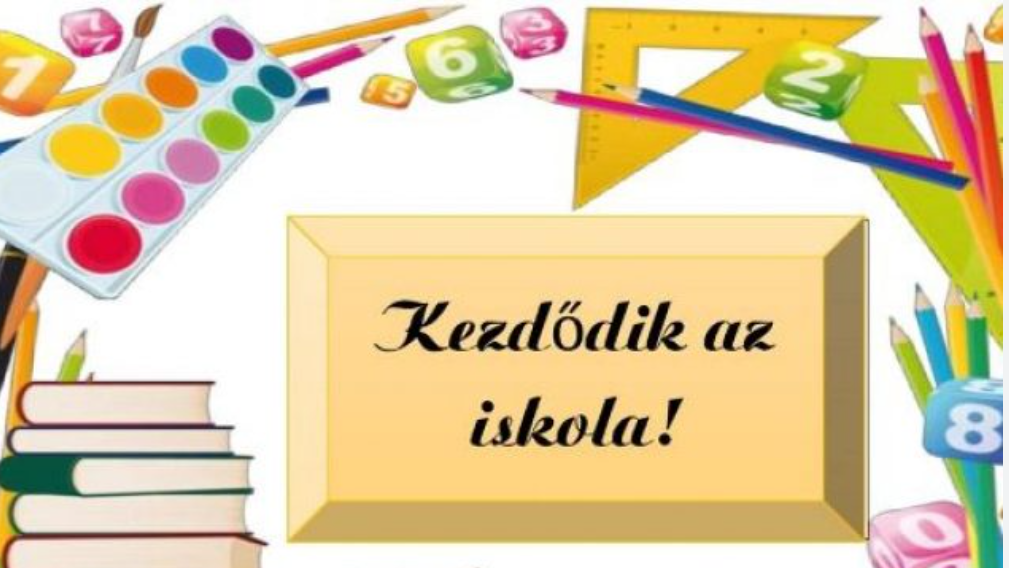 2023.9.4.8:00 			Tanévnyitó szentmise9:00			Tanévnyitó ünnepség az iskola színpadánál10:00-12:00		Osztályfőnöki órák A tanulók hozzanak magukkal:iskolatáskátpapucsot, jegyzetfüzetet, írószerttízórait, innivalót (Büfé még nem üzemel.)Az osztályfőnöki órán a tanulók megkapják a szekrénykulcsokat, tankönyveket, megismerkednek az iskola belső rendtartásával, amely megtalálható az iskola honlapján is: www.alapiskola.sk .